Додаток 7 до Порядку складання бюджетної звітності розпорядниками та одержувачами бюджетних коштів, звітності фондами загальнообов'язкового державного соціального і пенсійного страхування (пункт 1 розділу II) Додаток 7 до Порядку складання бюджетної звітності розпорядниками та одержувачами бюджетних коштів, звітності фондами загальнообов'язкового державного соціального і пенсійного страхування (пункт 1 розділу II) Додаток 7 до Порядку складання бюджетної звітності розпорядниками та одержувачами бюджетних коштів, звітності фондами загальнообов'язкового державного соціального і пенсійного страхування (пункт 1 розділу II) Додаток 7 до Порядку складання бюджетної звітності розпорядниками та одержувачами бюджетних коштів, звітності фондами загальнообов'язкового державного соціального і пенсійного страхування (пункт 1 розділу II) Додаток 7 до Порядку складання бюджетної звітності розпорядниками та одержувачами бюджетних коштів, звітності фондами загальнообов'язкового державного соціального і пенсійного страхування (пункт 1 розділу II) Додаток 7 до Порядку складання бюджетної звітності розпорядниками та одержувачами бюджетних коштів, звітності фондами загальнообов'язкового державного соціального і пенсійного страхування (пункт 1 розділу II) Додаток 7 до Порядку складання бюджетної звітності розпорядниками та одержувачами бюджетних коштів, звітності фондами загальнообов'язкового державного соціального і пенсійного страхування (пункт 1 розділу II) Додаток 7 до Порядку складання бюджетної звітності розпорядниками та одержувачами бюджетних коштів, звітності фондами загальнообов'язкового державного соціального і пенсійного страхування (пункт 1 розділу II) Звітпро заборгованість за бюджетними коштами(форма N 7д)Звітпро заборгованість за бюджетними коштами(форма N 7д)Звітпро заборгованість за бюджетними коштами(форма N 7д)Звітпро заборгованість за бюджетними коштами(форма N 7д)Звітпро заборгованість за бюджетними коштами(форма N 7д)Звітпро заборгованість за бюджетними коштами(форма N 7д)Звітпро заборгованість за бюджетними коштами(форма N 7д)Звітпро заборгованість за бюджетними коштами(форма N 7д)Звітпро заборгованість за бюджетними коштами(форма N 7д)Звітпро заборгованість за бюджетними коштами(форма N 7д)Звітпро заборгованість за бюджетними коштами(форма N 7д)Звітпро заборгованість за бюджетними коштами(форма N 7д)Звітпро заборгованість за бюджетними коштами(форма N 7д)Звітпро заборгованість за бюджетними коштами(форма N 7д)Звітпро заборгованість за бюджетними коштами(форма N 7д)Звітпро заборгованість за бюджетними коштами(форма N 7д)Звітпро заборгованість за бюджетними коштами(форма N 7д)Звітпро заборгованість за бюджетними коштами(форма N 7д)Звітпро заборгованість за бюджетними коштами(форма N 7д)Звітпро заборгованість за бюджетними коштами(форма N 7д)Звітпро заборгованість за бюджетними коштами(форма N 7д)Звітпро заборгованість за бюджетними коштами(форма N 7д)Звітпро заборгованість за бюджетними коштами(форма N 7д)на  01  квітня 2023 рокуна  01  квітня 2023 рокуна  01  квітня 2023 рокуна  01  квітня 2023 рокуна  01  квітня 2023 рокуна  01  квітня 2023 рокуна  01  квітня 2023 рокуна  01  квітня 2023 рокуна  01  квітня 2023 рокуна  01  квітня 2023 рокуна  01  квітня 2023 рокуна  01  квітня 2023 рокуна  01  квітня 2023 рокуна  01  квітня 2023 рокуна  01  квітня 2023 рокуна  01  квітня 2023 рокуна  01  квітня 2023 рокуна  01  квітня 2023 рокуна  01  квітня 2023 рокуна  01  квітня 2023 рокуна  01  квітня 2023 рокуна  01  квітня 2023 рокуна  01  квітня 2023 рокуКОДИКОДИКОДИКОДИКОДИУстановаГоловне управління ДПС в Івано-Франківській областіГоловне управління ДПС в Івано-Франківській областіГоловне управління ДПС в Івано-Франківській областіГоловне управління ДПС в Івано-Франківській областіГоловне управління ДПС в Івано-Франківській областіГоловне управління ДПС в Івано-Франківській областіГоловне управління ДПС в Івано-Франківській областіГоловне управління ДПС в Івано-Франківській областіГоловне управління ДПС в Івано-Франківській областіГоловне управління ДПС в Івано-Франківській областіГоловне управління ДПС в Івано-Франківській областіГоловне управління ДПС в Івано-Франківській областіГоловне управління ДПС в Івано-Франківській областіГоловне управління ДПС в Івано-Франківській областіза ЄДРПОУза ЄДРПОУза ЄДРПОУ4396808443968084439680844396808443968084ТериторіяІвано-ФранківськІвано-ФранківськІвано-ФранківськІвано-ФранківськІвано-ФранківськІвано-ФранківськІвано-ФранківськІвано-ФранківськІвано-ФранківськІвано-ФранківськІвано-ФранківськІвано-ФранківськІвано-ФранківськІвано-Франківськза КАТОТТГза КАТОТТГза КАТОТТГUA26040190010045761UA26040190010045761UA26040190010045761UA26040190010045761UA26040190010045761Організаційно-правова форма господарювання Орган державної владиОрган державної владиОрган державної владиОрган державної владиОрган державної владиОрган державної владиОрган державної владиОрган державної владиОрган державної владиОрган державної владиОрган державної владиОрган державної владиОрган державної владиОрган державної владиза КОПФГза КОПФГза КОПФГ410410410410410Код та назва відомчої класифікації видатків та кредитування державного бюджету  350 - Міністерство фінансів України Код та назва відомчої класифікації видатків та кредитування державного бюджету  350 - Міністерство фінансів України Код та назва відомчої класифікації видатків та кредитування державного бюджету  350 - Міністерство фінансів України Код та назва відомчої класифікації видатків та кредитування державного бюджету  350 - Міністерство фінансів України Код та назва відомчої класифікації видатків та кредитування державного бюджету  350 - Міністерство фінансів України Код та назва відомчої класифікації видатків та кредитування державного бюджету  350 - Міністерство фінансів України Код та назва відомчої класифікації видатків та кредитування державного бюджету  350 - Міністерство фінансів України Код та назва відомчої класифікації видатків та кредитування державного бюджету  350 - Міністерство фінансів України Код та назва відомчої класифікації видатків та кредитування державного бюджету  350 - Міністерство фінансів України Код та назва відомчої класифікації видатків та кредитування державного бюджету  350 - Міністерство фінансів України Код та назва відомчої класифікації видатків та кредитування державного бюджету  350 - Міністерство фінансів України Код та назва відомчої класифікації видатків та кредитування державного бюджету  350 - Міністерство фінансів України Код та назва відомчої класифікації видатків та кредитування державного бюджету  350 - Міністерство фінансів України Код та назва відомчої класифікації видатків та кредитування державного бюджету  350 - Міністерство фінансів України Код та назва відомчої класифікації видатків та кредитування державного бюджету  350 - Міністерство фінансів України Код та назва програмної класифікації видатків та кредитування державного бюджету  3507010 - Керівництво та управління у сфері податкової політики Код та назва програмної класифікації видатків та кредитування державного бюджету  3507010 - Керівництво та управління у сфері податкової політики Код та назва програмної класифікації видатків та кредитування державного бюджету  3507010 - Керівництво та управління у сфері податкової політики Код та назва програмної класифікації видатків та кредитування державного бюджету  3507010 - Керівництво та управління у сфері податкової політики Код та назва програмної класифікації видатків та кредитування державного бюджету  3507010 - Керівництво та управління у сфері податкової політики Код та назва програмної класифікації видатків та кредитування державного бюджету  3507010 - Керівництво та управління у сфері податкової політики Код та назва програмної класифікації видатків та кредитування державного бюджету  3507010 - Керівництво та управління у сфері податкової політики Код та назва програмної класифікації видатків та кредитування державного бюджету  3507010 - Керівництво та управління у сфері податкової політики Код та назва програмної класифікації видатків та кредитування державного бюджету  3507010 - Керівництво та управління у сфері податкової політики Код та назва програмної класифікації видатків та кредитування державного бюджету  3507010 - Керівництво та управління у сфері податкової політики Код та назва програмної класифікації видатків та кредитування державного бюджету  3507010 - Керівництво та управління у сфері податкової політики Код та назва програмної класифікації видатків та кредитування державного бюджету  3507010 - Керівництво та управління у сфері податкової політики Код та назва програмної класифікації видатків та кредитування державного бюджету  3507010 - Керівництво та управління у сфері податкової політики Код та назва програмної класифікації видатків та кредитування державного бюджету  3507010 - Керівництво та управління у сфері податкової політики Код та назва програмної класифікації видатків та кредитування державного бюджету  3507010 - Керівництво та управління у сфері податкової політики Код та назва типової відомчої класифікації видатків та кредитування місцевих бюджетів  -  Код та назва типової відомчої класифікації видатків та кредитування місцевих бюджетів  -  Код та назва типової відомчої класифікації видатків та кредитування місцевих бюджетів  -  Код та назва типової відомчої класифікації видатків та кредитування місцевих бюджетів  -  Код та назва типової відомчої класифікації видатків та кредитування місцевих бюджетів  -  Код та назва типової відомчої класифікації видатків та кредитування місцевих бюджетів  -  Код та назва типової відомчої класифікації видатків та кредитування місцевих бюджетів  -  Код та назва типової відомчої класифікації видатків та кредитування місцевих бюджетів  -  Код та назва типової відомчої класифікації видатків та кредитування місцевих бюджетів  -  Код та назва типової відомчої класифікації видатків та кредитування місцевих бюджетів  -  Код та назва типової відомчої класифікації видатків та кредитування місцевих бюджетів  -  Код та назва типової відомчої класифікації видатків та кредитування місцевих бюджетів  -  Код та назва типової відомчої класифікації видатків та кредитування місцевих бюджетів  -  Код та назва типової відомчої класифікації видатків та кредитування місцевих бюджетів  -  Код та назва типової відомчої класифікації видатків та кредитування місцевих бюджетів  -  Код та назва програмної класифікації видатків та кредитування місцевих бюджетів (код та назва Типової програмної класифікації видатків та кредитування місцевих бюджетів)  -  Код та назва програмної класифікації видатків та кредитування місцевих бюджетів (код та назва Типової програмної класифікації видатків та кредитування місцевих бюджетів)  -  Код та назва програмної класифікації видатків та кредитування місцевих бюджетів (код та назва Типової програмної класифікації видатків та кредитування місцевих бюджетів)  -  Код та назва програмної класифікації видатків та кредитування місцевих бюджетів (код та назва Типової програмної класифікації видатків та кредитування місцевих бюджетів)  -  Код та назва програмної класифікації видатків та кредитування місцевих бюджетів (код та назва Типової програмної класифікації видатків та кредитування місцевих бюджетів)  -  Код та назва програмної класифікації видатків та кредитування місцевих бюджетів (код та назва Типової програмної класифікації видатків та кредитування місцевих бюджетів)  -  Код та назва програмної класифікації видатків та кредитування місцевих бюджетів (код та назва Типової програмної класифікації видатків та кредитування місцевих бюджетів)  -  Код та назва програмної класифікації видатків та кредитування місцевих бюджетів (код та назва Типової програмної класифікації видатків та кредитування місцевих бюджетів)  -  Код та назва програмної класифікації видатків та кредитування місцевих бюджетів (код та назва Типової програмної класифікації видатків та кредитування місцевих бюджетів)  -  Код та назва програмної класифікації видатків та кредитування місцевих бюджетів (код та назва Типової програмної класифікації видатків та кредитування місцевих бюджетів)  -  Код та назва програмної класифікації видатків та кредитування місцевих бюджетів (код та назва Типової програмної класифікації видатків та кредитування місцевих бюджетів)  -  Код та назва програмної класифікації видатків та кредитування місцевих бюджетів (код та назва Типової програмної класифікації видатків та кредитування місцевих бюджетів)  -  Код та назва програмної класифікації видатків та кредитування місцевих бюджетів (код та назва Типової програмної класифікації видатків та кредитування місцевих бюджетів)  -  Код та назва програмної класифікації видатків та кредитування місцевих бюджетів (код та назва Типової програмної класифікації видатків та кредитування місцевих бюджетів)  -  Код та назва програмної класифікації видатків та кредитування місцевих бюджетів (код та назва Типової програмної класифікації видатків та кредитування місцевих бюджетів)  -  Періодичність:  квартальна (проміжна)  Одиниця виміру: грн. коп.  Форма складена: за загальним , спеціальним фондом (потрібне підкреслити). Форма складена: за загальним , спеціальним фондом (потрібне підкреслити). Форма складена: за загальним , спеціальним фондом (потрібне підкреслити). Форма складена: за загальним , спеціальним фондом (потрібне підкреслити). Форма складена: за загальним , спеціальним фондом (потрібне підкреслити). Форма складена: за загальним , спеціальним фондом (потрібне підкреслити). Форма складена: за загальним , спеціальним фондом (потрібне підкреслити). Форма складена: за загальним , спеціальним фондом (потрібне підкреслити). Форма складена: за загальним , спеціальним фондом (потрібне підкреслити). Форма складена: за загальним , спеціальним фондом (потрібне підкреслити). Форма складена: за загальним , спеціальним фондом (потрібне підкреслити). Форма складена: за загальним , спеціальним фондом (потрібне підкреслити). Форма складена: за загальним , спеціальним фондом (потрібне підкреслити). Форма складена: за загальним , спеціальним фондом (потрібне підкреслити). Форма складена: за загальним , спеціальним фондом (потрібне підкреслити). ПоказникиКЕКВКод рядкаКод рядкаДебіторська заборгованістьДебіторська заборгованістьДебіторська заборгованістьДебіторська заборгованістьДебіторська заборгованістьДебіторська заборгованістьКредиторська заборгованістьКредиторська заборгованістьКредиторська заборгованістьКредиторська заборгованістьКредиторська заборгованістьКредиторська заборгованістьКредиторська заборгованістьКредиторська заборгованістьКредиторська заборгованістьКредиторська заборгованістьЗареєстровані бюджетні фінансовізобов’язання на кінець звітного періоду (року)Зареєстровані бюджетні фінансовізобов’язання на кінець звітного періоду (року)Зареєстровані бюджетні фінансовізобов’язання на кінець звітного періоду (року)ПоказникиКЕКВКод рядкаКод рядкана початок звітного року, усьогона кінець звітного періоду (року)на кінець звітного періоду (року)на кінець звітного періоду (року)списана за період з початку звітного рокусписана за період з початку звітного рокуна початокзвітного року, усьогона початокзвітного року, усьогона кінець звітного періоду (року)на кінець звітного періоду (року)на кінець звітного періоду (року)на кінець звітного періоду (року)на кінець звітного періоду (року)на кінець звітного періоду (року)списана за період з початку звітного рокусписана за період з початку звітного рокуЗареєстровані бюджетні фінансовізобов’язання на кінець звітного періоду (року)Зареєстровані бюджетні фінансовізобов’язання на кінець звітного періоду (року)Зареєстровані бюджетні фінансовізобов’язання на кінець звітного періоду (року)ПоказникиКЕКВКод рядкаКод рядкана початок звітного року, усьогона кінець звітного періоду (року)на кінець звітного періоду (року)на кінець звітного періоду (року)списана за період з початку звітного рокусписана за період з початку звітного рокуна початокзвітного року, усьогона початокзвітного року, усьогоусьогоусьогоз неїз неїз неїз неїсписана за період з початку звітного рокусписана за період з початку звітного рокуЗареєстровані бюджетні фінансовізобов’язання на кінець звітного періоду (року)Зареєстровані бюджетні фінансовізобов’язання на кінець звітного періоду (року)Зареєстровані бюджетні фінансовізобов’язання на кінець звітного періоду (року)ПоказникиКЕКВКод рядкаКод рядкана початок звітного року, усьогоусьогоусьогоз неї простроченасписана за період з початку звітного рокусписана за період з початку звітного рокуна початокзвітного року, усьогона початокзвітного року, усьогоусьогоусьогопростроченапростроченатермін оплати якої не наставтермін оплати якої не наставсписана за період з початку звітного рокусписана за період з початку звітного рокуЗареєстровані бюджетні фінансовізобов’язання на кінець звітного періоду (року)Зареєстровані бюджетні фінансовізобов’язання на кінець звітного періоду (року)Зареєстровані бюджетні фінансовізобов’язання на кінець звітного періоду (року)12334556778899101011111212131313ДоходиX010010------------XX--XXXВидатки - усьогоX020020636761,82-----781535,00781535,001400349,711400349,71904721,87904721,87430448,86430448,86--618814,71618814,71618814,71у тому числі:Поточні  видатки2000030030636761,82-----781535,00781535,001400349,711400349,71904721,87904721,87430448,86430448,86--618814,71618814,71618814,71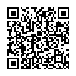 1233455677889910111112121313Оплата праці і нарахування на заробітну плату2100040040-----------------Оплата праці2110050050-----------------Заробітна плата2111060060-----------------Грошове  забезпечення військовослужбовців2112070070-----------------Суддівська винагорода2113080080-----------------Нарахування на оплату праці2120090090-----------------Використання товарів і послуг2200100100636761,82-----781535,00781535,001400349,711400349,71904721,87430448,86430448,86--618814,71618814,71Предмети, матеріали, обладнання та інвентар2210110110------781535,00781535,00813035,00813035,00781535,00----31500,0031500,00Медикаменти та перев’язувальні матеріали2220120120-----------------Продукти харчування2230130130-----------------Оплата послуг (крім комунальних)2240140140--------433174,56433174,56123186,87283724,86283724,86--433174,56433174,56Видатки на відрядження2250150150--------60893,6460893,64-53477,4953477,49--60893,6460893,64Видатки та заходи спеціального призначення2260160160-----------------Оплата комунальних послуг та енергоносіїв2270170170636761,82-------93246,5193246,51-93246,5193246,51--93246,5193246,51Оплата теплопостачання2271180180-----------------Оплата водопостачання  та водовідведення2272190190-----------------Оплата електроенергії2273200200-----------------Оплата природного газу2274210210636761,82-------93246,5193246,51-93246,5193246,51--93246,5193246,51Оплата інших енергоносіїв та інших комунальних послуг2275220220-----------------Оплата енергосервісу2276230230-----------------Дослідження і розробки, окремі заходи по реалізації державних (регіональних) програм2280240240-----------------Дослідження і розробки, окремі заходи розвитку по реалізації державних (регіональних) програм2281250250-----------------Окремі заходи по реалізації державних (регіональних) програм, не віднесені до заходів розвитку2282260260-----------------Обслуговування боргових зобов’язань2400270270-----------------Обслуговування внутрішніх боргових зобов’язань2410280280-----------------Обслуговування зовнішніх боргових зобов’язань2420290290-----------------Поточні трансферти2600300300-----------------Субсидії та поточні трансферти підприємствам (установам, організаціям)2610310310-----------------Поточні трансферти органам державного управління інших рівнів2620320320-----------------12345678910111213Поточні трансферти  урядам іноземних держав та міжнародним організаціям2630330----------Соціальне забезпечення2700340----------Виплата пенсій і допомоги2710350----------Стипендії2720360----------Інші виплати населенню2730370----------Інші поточні видатки2800380----------Капітальні видатки3000390----------Придбання основного капіталу3100400----------Придбання обладнання і предметів довгострокового користування3110410----------Капітальне будівництво (придбання)3120420----------Капітальне будівництво (придбання) житла3121430----------Капітальне будівництво (придбання) інших об’єктів3122440----------Капітальний ремонт3130450----------Капітальний ремонт житлового фонду (приміщень)3131460----------Капітальний ремонт інших об’єктів3132470----------Реконструкція  та  реставрація3140480----------Реконструкція житлового фонду (приміщень)3141490----------Реконструкція та реставрація інших об’єктів3142500----------Реставрація пам’яток культури, історії та архітектури3143510----------Створення державних запасів і резервів3150520----------Придбання землі  та нематеріальних активів3160530----------Капітальні трансферти3200540----------Капітальні трансферти підприємствам (установам, організаціям)3210550----------Капітальні трансферти органам державного управління інших рівнів3220560----------Капітальні трансферти  урядам іноземних держав та міжнародним організаціям3230570----------Капітальні трансферти населенню3240580----------12334455677889910111112121313РазомX590590636761,82636761,82-----781535,00781535,001400349,711400349,71904721,87430448,86430448,86--618814,71618814,71КерівникКерівникКерівникКерівникІрина СТОЛЯРИКІрина СТОЛЯРИКІрина СТОЛЯРИКІрина СТОЛЯРИКІрина СТОЛЯРИКГоловний бухгалтерГоловний бухгалтерГоловний бухгалтерГоловний бухгалтерНадія ПАВЛЮКНадія ПАВЛЮКНадія ПАВЛЮКНадія ПАВЛЮКНадія ПАВЛЮК" 12 " квітня 2023р." 12 " квітня 2023р." 12 " квітня 2023р." 12 " квітня 2023р." 12 " квітня 2023р." 12 " квітня 2023р.